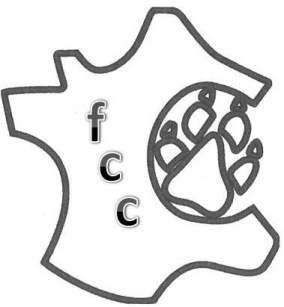 CANI ENFANT 1CANI ENFANT 1CANI ENFANT 1CANI ENFANT 1CANI ENFANT 1CANI ENFANT 1CANI ENFANT 1CANI ENFANT 1CANI ENFANT 1CANI ENFANT 1CANI ENFANT 1CANI ENFANT 1CANI ENFANT 1CANI ENFANT 1CANI ENFANT 1Place TempsNOMPrénomCatégorieSexeClubChienRacedossard10:03:13BONASMaëlysE1FFCCFALCONBORDER COLLIE83510:03:23LEVREYLovanE1HFCCVYCHANPORCELAINE692CANI ENFANT 2CANI ENFANT 2CANI ENFANT 2CANI ENFANT 2CANI ENFANT 2CANI ENFANT 2CANI ENFANT 2CANI ENFANT 2CANI ENFANT 2CANI ENFANT 2CANI ENFANT 2CANI ENFANT 2CANI ENFANT 2CANI ENFANT 2CANI ENFANT 2Place TempsNOMPrénomCatégorieSexeClubChienRacedossard10:06:19SOLTANISYLANEE2FN.L.GYBSONROUGE DE BAVIERE23020:07:25BUGLENFANNYE2FFCCCALINEX BEAUCERON69310:07:25FREYSPIERRYCKE2HFCCGAROUGOLDEN694